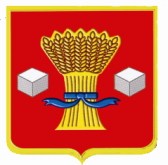 АдминистрацияСветлоярского муниципального района Волгоградской областиПОСТАНОВЛЕНИЕот   03.04.2019                   № 606/1Об утверждении Методики расчета иного межбюджетного трансферта, предоставляемого из бюджета Свет-лоярского муниципального района Вол-гоградской области бюджетам посе-лений Светлоярского муниципального района Волгоградской области, на осу-ществление части полномочий по решению вопросов местного значения муниципального района/1 по решению вопросов местного значения муниципального района (прилагается).2. Утвердить распределение иного межбюджетного трансферта из бюджета Светлоярского муниципального района Волгоградской области бюджетам поселений Светлоярского муниципального района Волгоградской области на осуществление части полномочий по решению вопросов местного значения муниципального района на 2019 год (прилагается).	3. Настоящее постановление вступает в силу с момента подписания.           4. Отделу по муниципальной службе, общим и кадровым вопросам администрации Светлоярского муниципального района (Иванова Н.В.) размес-тить настоящее постановление на официальном сайте Светлоярского муници-пального района Волгоградской области.5. Консультанту отдела бюджетно-финансовой политики администрации Светлоярского муниципального района (Коптева Е.Н.) разместить настоящее постановление в сети Интернет на финансовом портале Светлоярского муници-пального района Волгоградской области.           6. Контроль исполнения настоящего постановления возложить на начальника отдела бюджетно-финансовой политики администрации Светлояр-ского муниципального района Подхватилину О.И.Глава муниципального района                                                           Т.В. РаспутинаИсп. Сухова С.Н.Методика распределения иного межбюджетного трансферта,предоставляемого из бюджета Светлоярского муниципального района Волгоградской области бюджетам поселений Светлоярского муниципального района Волгоградской области, на осуществление части полномочий по решению вопросов местного значения муниципального районаМетодика распределения иного межбюджетного трансферта, предостав-ляемого из бюджета Светлоярского муниципального района Волгоградской области в бюджеты поселений, входящих в состав Светлоярского муниципаль-ного района Волгоградской области, на осуществление части полномочий по решению вопросов местного значения муниципального района (далее - методика), разработана в соответствии с Федеральным законом от 06.10.2003 № 131-ФЗ «Об общих принципах организации местного самоуправления в Российской Федерации», статьей 142.4 Бюджетного кодекса Российской Федерации.Расчет объема предоставляемого иного межбюджетного трансферта определяется и устанавливается сторонами, исходя из прогнозируемого объема средств, необходимых для полного и своевременного исполнения переданных полномочий. Размер иного межбюджетного трансферта на осуществление части полномочий муниципального района, предусмотренных пунктом 22 части           1 статьи 14 Федерального закона от 06.10.2003 № 131-ФЗ «Об общих принципах организации местного самоуправления в Российской Федерации», по организации ритуальных услуг и содержания мест захоронения, рас-считывается по следующей формуле:МТ = ∑МТi, где:МТ - размер иного межбюджетного трансферта, предоставляемого из бюджета муниципального района в бюджеты поселений на исполнение переданных полномочий, тыс. рублей;МТi – объем иного межбюджетного трансферта, предоставляемого из бюджета муниципального района в бюджет i-го поселения на исполнение переданных полномочий, тыс. рублей.Объем иного межбюджетного трансферта, предоставляемого из бюджета муниципального района в бюджет i-го поселения на исполнение переданных полномочий (МТi) определяется по нормативу, установленному для полно-мочий по организации ритуальных услуг и содержания мест захоронения, и равен 5,0 тыс. рублей.Распределение иного межбюджетного трансферта из бюджета Светлоярского муниципального района Волгоградской области бюджетам поселений Светлоярского муниципального района Волгоградской области на осуществление части полномочий по решению вопросов местного значения муниципального района на 2019 годУправляющий делами                                                                        Л.Н. ШершневаУтверждена постановлением администрации Светлоярского муниципального района Волгоградской области от 03.04. 2019 № 606/1Управляющий деламиЛ.Н. ШершневаУтвержденопостановлением                                                                                    администрации Светлоярского                                                                                    муниципального районаот ____________ 2019 № ______№ п/пНаименование сельского поселенияРазмер иного межбюджетного трансферта (руб.)1231.Большечапурниковское сельское поселение5 0002.  3.Дубовоовражное сельское поселениеКировское сельское поселение5 0005 0004.5.6.7.Наримановское сельское поселениеПриволжское сельское поселениеПривольненское сельское поселениеРайгородское сельское поселение5 0005 0005 0005 0008.Цацинское сельское поселение5 0009.Червленовское сельское поселение5 000Всего:45 000